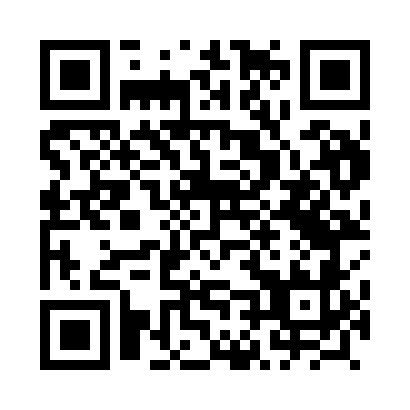 Prayer times for Tymawa, PolandMon 1 Apr 2024 - Tue 30 Apr 2024High Latitude Method: Angle Based RulePrayer Calculation Method: Muslim World LeagueAsar Calculation Method: HanafiPrayer times provided by https://www.salahtimes.comDateDayFajrSunriseDhuhrAsrMaghribIsha1Mon4:106:1712:485:147:219:202Tue4:076:1412:485:167:239:233Wed4:046:1212:485:177:259:254Thu4:016:1012:485:197:279:285Fri3:576:0712:475:207:299:306Sat3:546:0512:475:217:309:337Sun3:516:0212:475:237:329:358Mon3:486:0012:465:247:349:389Tue3:445:5812:465:257:369:4110Wed3:415:5512:465:267:389:4411Thu3:375:5312:465:287:409:4612Fri3:345:5012:455:297:419:4913Sat3:305:4812:455:307:439:5214Sun3:275:4612:455:317:459:5515Mon3:235:4312:455:337:479:5816Tue3:205:4112:445:347:4910:0117Wed3:165:3912:445:357:5110:0418Thu3:125:3712:445:367:5310:0719Fri3:095:3412:445:387:5410:1020Sat3:055:3212:445:397:5610:1321Sun3:015:3012:435:407:5810:1622Mon2:575:2712:435:418:0010:2023Tue2:535:2512:435:428:0210:2324Wed2:495:2312:435:448:0410:2725Thu2:455:2112:435:458:0510:3026Fri2:415:1912:425:468:0710:3427Sat2:365:1712:425:478:0910:3728Sun2:325:1412:425:488:1110:4129Mon2:305:1212:425:498:1310:4530Tue2:305:1012:425:508:1510:46